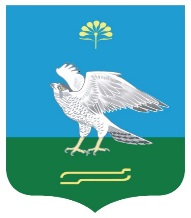 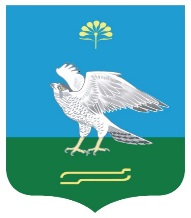                                                                    №  9О перерегистрации граждан, состоящих на учете улучшения жилищных условий и об утверждении списков очередников,нуждающихся в улучшении жилищных условий по состояниюна 01 апреля 2021 года      Согласно статьи 56 Жилищного Кодекса РФ постановляю: Провести перерегистрацию граждан, состоящих на учете для улучшения жилищных условий. Утвердить единый список граждан, состоящих в очереди на улучшение жилищных условий , по состоянию на 01 апреля 2021 года в сельском поселении Зильдяровский сельсовет согласно приложению № 1.Глава  сельского поселения                                        З.З.Идрисов                                                                                      Приложение № 1                                                                                                    к постановлению Главы сельского поселения                                                                                                                                                                                                № 9  от 30 марта 2021гЕДИНЫЙ СПИСОКграждан, состоящих в очереди на улучшениежилищных условий по СП Зильдяровский сельсоветна 01.04.2021 годаУправл.делами администрации сельскогопоселения Зильдяровский сельсовет                                        Г.М.Гареева№ п/пФамилия, имя, отчествоСостав семьиМесто жительстваГод постановки на учетПримечание1Валишина Айгуль Дамировна7С.Зильдярово20122Сагитов Акбар Шарафиддинович5С.Зильдярово2017Молодая семья